KONCEPCE   ROZVOJECíl:        1. Vytvářet zdravý životní styl u dětí a mládeže, formovat                      jejich osobnost, jejich originalitu, jedinečné vlastnosti,                  rozvíjet a podporovat jejich talent.        2. Stát se společenským a tělovýchovným centrem v obci, využít             polohy zařízení  k vytváření vztahu a k péči o ekologické prostředí             a vztahu k regionu.Úkol:    1. Zaměřit pozornost na prevenci jak v oblasti zdraví,                  tak v rámci společenských vztahů              2. Rozvíjet spolupráci mezi školským zařízením, rodiči                 a obcí, zvyšovat podíl rodičů na výchově v otevřené kooperaci                  se školou.Od mého nástupu do mateřské školy uplynulo již dvacet osm let. Je to doba, během které jsem poznávala nejen děti, zaměstnance zařízení a obyvatele obce, ale i podmínky školy se všemi jejími klady a zápory.Jestliže je někomu, kdo cítí, že mu jeho práce přináší uspokojení, dána příležitost jako mně, neváhá ji přijmout. Proto i mé rozhodnutí před sedmadvaceti lety, přihlásit se do konkurzního řízení, je toho důkazem.V současné době je budova a školní zahrada připravena na další konkrétní využití, a to pro děti mateřské školy, školní družiny, a také je z ní vytvořeno společenské a tělovýchovné centrum obce. Půdní prostory se přímo nabízejí tělovýchovným aktivitám, zároveň jsou schopné poskytnout přístřeší mladým, kteří potřebují prohovořit svůj problém s učitelkou, případně využít videa, hudebních nástrojů apod.Ve všech záměrech hrají svoji roli pravidla a jejich dodržování. Ty jsem musela stanovit a taktéž kontrolovat. Protože při vytváření zdravého životního stylu dětí a mládeže a formování jejich osobnosti se nelze spoléhat na nahodilost, je pravidelně zařazován tzv. „Komunikační kruh“. Že lze v úzkém kontaktu – učitelka a dítě – společně vyřešit vzniklé konflikty, případně problémy, jsem se již přesvědčila. A k tomu nám pomáhá navíc prostředí, relaxační hudba, schopnost pedagogických pracovnic navodit u dětí pozitivní myšlení. Proto také vzájemnou důvěru mezi dospělými – učitelkou a rodiči – chci nadále rozvíjet prostřednictvím těsného kontaktu, uspořádáním společenských akcí (společné výlety, společenské a tělovýchovné akce…). Individuální pohovory s rodiči o dítěti a následná diskrétnost je dle mého názoru základem k vybudování vzájemné důvěry a spolupráce.Pedagogické pracovnice proto musí v následných letech pokračovat v dalším sebevzdělávání, plánováno je jejich zapojení do vzdělávacích akcí, školení logopedie, jóga pro děti, samostudium, školení ředitelky ke zkvalitnění řídící práce apod. Pokud budou naše učitelky považovány za odbornice schopné objektivního dialogu, ale také pracovnice s uměním vyslechnout a poradit, bude to v mé řídící práci velká výhra.K tomu, aby se děti jak v mateřské škole, ale především ve školní družině učily chápat  nutnost zdravého životního stylu, je nutná prevence. Proto seznámení s obsahem PEER programu, dále dovednost vést besedu na konkrétní téma, je součástí práce vychovatelky ve školní družině. Využití znalostí o józe v konkrétních situacích je úkolem pro celé školské zařízení. Faktem je, že uvolňovat napětí v psychice jak dětí, tak dospělých prostřednictvím Jógy, je jedním z nejúčinnějších způsobů prevence v oblasti zdraví.Společenské vztahy, kterým se musí lidé učit od raného dětství, lze v našem zařízení při dalších aktivitách utvářet. Poskytujeme oddílu junák prostory pro uskutečňování schůzek s tím, že jejich činnost přispěje k obohacení všech dětí, obzvláště v rámci ekologické výchovy. Záměrem tedy je, aby se Junáci společně s našimi dětmi podíleli na úpravě školní zahrady. Naše společné dílo nadále pokračuje v utváření načatého projektu Živá zahrada. Byl nutný zásah týkající se výměny kovových konstrukcí za konstrukce dřevěné, osázení plotu popínavými rostlinami apod. Potom je namístě záměr využívat školní zahradu rodiči s malými dětmi (mimo provoz školy).To, že konkrétní činnosti, především tělovýchovné, hrají v utváření osobnosti dítěte významnou úlohu, vedou děti, mládež ale i dospělé k toleranci, ke spolupráci, je všeobecně známo. Proto považuji za správné, aby prostory v půdní vestavbě byly využívány i v době mimopracovní, pro spontánní pohyb všech věkových kategorií (Cvičení žen, Cvičení matek s dětmi, folklorní kroužek Drslavjánek, nácvik pásma na hody, kroužek stolního tenisu, Florbal apod.). Jestliže dokáže ředitelka svým vystupováním přispět k bezstresové atmosféře na pracovišti, dospěje jistě k pohodě a vzájemné důvěře, bez níž si nedovedu práci v našem krásném zařízení představit.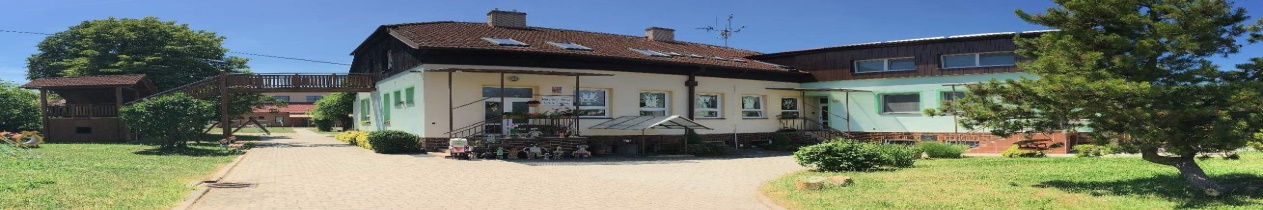 